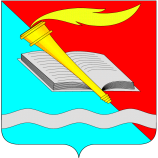 РОССИЙСКАЯ ФЕДЕРАЦИЯСОВЕТ ФУРМАНОВСКОГО МУНИЦИПАЛЬНОГО РАЙОНА СЕДЬМОГО СОЗЫВАИВАНОВСКОЙ ОБЛАСТИРЕШЕНИЕот 27 августа 2020 года                                                                                                       № 89 г. ФурмановОб отмене Решения Совета Фурмановского муниципального района от 23.10.2014 № 64 «Об утверждении Правил по отлову безнадзорных животных на территории Фурмановского  муниципального района Ивановской области»В соответствии с Федеральным законом от 06.10.2003г. №131-Ф3 «Об общих принципах организации местного самоуправления в Российской Федерации», с пунктом 2 части 1 статьи 7, частью 7 статьи 18 Федерального закона от 27.12.2018 N 498-ФЗ «Об ответственном обращении с животными и о внесении изменений в отдельные законодательные акты Российской Федерации», постановлением Правительства Российской Федерации от 10.09.2019 N 1180 «Об утверждении методических указаний по осуществлению деятельности по обращению с животными без владельцев», Законом Ивановской области от 16.04.2013 N 21-ОЗ «О наделении органов местного самоуправления муниципальных районов и городских округов Ивановской области отдельными государственными полномочиями в сфере санитарно-эпидемиологического благополучия населения и в области обращения с животными», Совет Фурмановского муниципального районарешил:1. Отменить Решение Совета Фурмановского муниципального района от 23.10.2014 № 64 «Об утверждении Правил по отлову безнадзорных животных на территории Фурмановского  муниципального района Ивановской области».2.Опубликовать настоящее Решение в официальном источнике опубликования нормативных правовых актов и иной официальной информации «Вестник администрации Фурмановского муниципального района и Совета Фурмановского муниципального района» и разместить на официальном сайте администрации Фурмановского муниципального района (www.furmanov.su) в информационно-телекоммуникационной сети «Интернет»3. Настоящее Решение вступает в силу с момента его подписания. ГлаваФурмановского муниципального района                                                  Р.А.СоловьевПредседатель СоветаФурмановского муниципального района                                                  Г.В.Жаренова